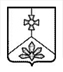 АДМИНИСТРАЦИЯ КАВАЛЕРОВСКОГО МУНИЦИПАЛЬНОГО РАЙОНАПОСТАНОВЛЕНИЕ 18 марта 2020                            пгт Кавалерово                                     № 59Положение о мониторинге нормативных правовых актов администрации Кавалеровского муниципального района
В соответствии с Федеральными законами от 25 декабря 2008 года № 273-ФЗ «О противодействии коррупции», от 17 июля 2009 года № 172-ФЗ «Об антикоррупционной экспертизе нормативных правовых актов и проектов нормативных правовых актов», Постановлением Правительства Российской Федерации от 26 февраля 2010 года № 96 «Об антикоррупционной экспертизе нормативных правовых актов и проектов нормативных правовых актов», Решением Думы Кавалеровского муниципального района от 23.07.2009  № 40-НПА  “О Положении “О порядке организации и проведении антикоррупционной экспертизы муниципальных правовых актов и их проектов органов местного самоуправления Кавалеровского муниципального района”, администрация Кавалеровского муниципального районаПОСТАНОВЛЯЕТ:        1.Утвердить Положение о мониторинге муниципальных нормативных правовых актов Кавалеровского муниципального района согласно Приложению № 1.         2.Утвердить форму плана мониторинга муниципальных правовых актов согласно приложению № 2.        3. Утвердить форму заключения по результатам проведения мониторинга муниципального правового акта согласно приложению № 3.4.Организационно-правовому отделу администрации Кавалеровского муниципального района (Лада О.В.) разместить данное постановление на сайте администрации Кавалеровского муниципального района и опубликовать в бюллетене органа местного самоуправления Кавалеровского муниципального района «Кавалеровские ведомости».5. Контроль за исполнением данного постановления оставляю за собой.6. Постановление вступает в силу со дня  его опубликования.И.о.главы Кавалеровского муниципальногорайона– главы администрации Кавалеровского муниципального района	                                              		А.С.Бураякопия вернаНачальник организационно-Правового отделаАдминистрации																						О.В.ЛадаУтверждено						Постановлением администрации						Кавалеровского муниципального						района от ___________ № ____ПоложениеО мониторинге нормативно правовых актов администрации Кавалеровского муниципального района1. Настоящее Положение разработано в целях совершенствования муниципальных нормативных правовых актов и обеспечения законности в правотворческой деятельности администрации Кавалеровского муниципального района.В случае противоречия (коллизии) муниципального правового регулирования, установленного настоящим Положением нормативных правовым актам, имеющим большую юридическую силу, в том числе и тем, которые вступили в силу после введения в действие настоящего Положения, применяется правовое регулирование, установленное нормативными правовыми актами, имеющими большую юридическую силу.	2. Мониторинг муниципальных нормативных правовых актов (далее - мониторинг) предусматривает комплексную и плановую деятельность, осуществляемую администрацией Кавалеровского муниципального района в пределах своих полномочий, по сбору, обобщению, анализу и оценке информации для обеспечения принятия (издания), изменения или признания утратившими силу (отмены) муниципальных нормативных правовых актов администрации Кавалеровского муниципального района.	3.Исполнителями проведения мониторинга (далее – исполнители мониторинга) являются:	-структурные подразделения администрации Кавалеровского муниципального района;	-юридический отдел администрации Кавалеровского муниципального района.	3. Мониторинг подразделяется на плановый и внеплановый. - плановый мониторинг муниципальных правовых актов проводится исполнителями мониторинга в период действия муниципального правового акта в сроки, установленные планом мониторинга.Исполнители мониторинга, ежегодно до 20-го января, формируют и утверждают план мониторинга на соответствующий год. План мониторинга оформляется согласно приложению № 2. Внеплановый мониторинг проводится исполнителями мониторинга в случае внесения изменений в федеральное законодательство и законодательство Приморского края, влекущих изменения муниципальных нормативных правовых актов администрации Кавалеровского муниципального района проводится в течение тридцати дней со дня официального опубликования федерального закона или закона Приморского края.Если основаниями к проведению мониторинга являлись обращения граждан, юридических лиц, индивидуальных предпринимателей, органов государственной власти, депутатов Кавалеровского муниципального района, а также информация прокуратуры в порядке статьи 9 Федерального закона от 17.01.1992 № 2202-1 «О прокуратуре Российской Федерации», внеплановый мониторинг осуществляется в течение 30 дней со дня их поступления. О результатах проведения мониторинга в указанных случаях сообщается обратившемуся лицу.4. Целями проведения мониторинга являются:	- выявление нормативных правовых актов администрации Кавалеровского муниципального района, требующих приведения в соответствие с законодательством Российской Федерации и законодательством Приморского края, правилами юридической техники, а также устранение выявленных противоречий, нарушений правил юридической техники;	- выявление потребностей в принятии, изменении или признании утратившими силу муниципальных правовых актов; - выявление коррупциогенных факторов в муниципальных нормативных правовых актах и их последующее устранение;	- повышение эффективности правоприменения; - выявление общественных отношений, правовое регулирование которых относится к компетенции администрации Кавалеровского муниципального района и пробелов правового регулирования в нормативных правовых актах администрации Кавалеровского муниципального района;	-устранение коллизий, противоречий, пробелов в муниципальных нормативных правовых актах; - сокращение сроков разработки и принятия нормативных правовых актов администрации Кавалеровского муниципального района в развитие федеральных законов, иных нормативных правовых актов Российской Федерации, законов Приморского края иных нормативных правовых актов Приморского края;- выявление нормативных правовых актов, фактически утративших силу (устаревших и недействующих нормативных правовых актов), и последующее признание их утратившими силу в установленном порядке.	5. Мониторинг включает в себя сбор, обобщение, анализ и оценку практики применения:	а) Конституции Российской Федерации; б) федеральных конституционных законов; в) федеральных законов;законов Российской Федерации, основ законодательства Российской Федерации, постановлений Верховного Совета Российской Федерации, Съезда народных депутатов Российской Федерации, а также постановлений и указов Президиума Верховного Совета Российской Федерации; д) указов Президента Российской Федерации;е) постановлений Правительства Российской Федерации; ж) нормативных правовых актов федеральных органов исполнительной власти, иных государственных органов и организаций, издающих в соответствии с законодательством Российской Федерации нормативные правовые акты;з) законов и иных нормативных правовых актов Приморского края; и) муниципальных нормативных правовых актов администрации Кавалеровского муниципального района.6. Основаниями проведения мониторинга являются: - внесение изменений в федеральное и региональное законодательство; - анализ применения нормативных правовых актов  администрации Кавалеровского муниципального района в определенной сфере;получение информации прокуратуры города (района) в порядке статьи 9 Федерального закона от 17.01.1992 № 2202-1 «О прокуратуре Российской Федерации»;-обращения граждан, юридических лиц, индивидуальных предпринимателей, органов государственной власти, депутатов Кавалеровскогго муниципального района, в которых указывается на несовершенство муниципальной нормативной базы.7. При осуществлении мониторинга для обеспечения принятия (издания), изменения или признания утратившими силу (отмены) муниципальных нормативных правовых актов обобщается, анализируется и оценивается информация о практике их применения по следующим критериям:а) несоблюдение гарантированных прав, свобод и законных интересов человека и гражданина; б) наличие муниципальных нормативных правовых актов, необходимость принятия которых предусмотрена актами большей юридической силы;в) несоблюдение пределов компетенции органа местного самоуправления при издании нормативного правового акта; г) наличие в нормативном правовом акте коррупциогенных факторов;д) неполнота в правовом регулировании общественных отношений; е) коллизия норм права; ж) наличие ошибок юридико-технического характера;з) искажение смысла положений нормативного правового акта при его применении; и) неправомерные или необоснованные решения, действия (бездействие) при применении нормативного правового акта; к) использование норм, позволяющих расширительно толковать компетенцию органов местного самоуправления;л) наличие (отсутствие) единообразной практики применения нормативных правовых актов; м) количество и содержание заявлений по вопросам разъяснения нормативного правового акта;н) количество вступивших в законную силу судебных актов об удовлетворении (отказе в удовлетворении) требований заявителей в связи с отношениями, урегулированными нормативным правовым актом, и основания их принятия8. Результаты мониторинга оформляются заключением согласно приложению 2 к настоящему Положению. Заключение составляется по каждому муниципальному правовому акту, в отношении которого проведен мониторинг.9. Информация о результатах мониторинга, принятых мерах по реализации результатов мониторинга размещается на официальном сайте администрации Кавалеровского муниципального района в информационно-телекоммуникационной сети Интернет.10.  Результаты мониторинга учитываются администрацией при планировании нормотворческой деятельности, разработке проектов нормативных актов.Утверждено						Постановлением администрации						Кавалеровского муниципального						района от ___________ № ____План мониторинга муниципальных правовых актов на 20______ годАдминистрации Кавалеровского муниципального районаУтверждено						Постановлением администрации						Кавалеровского муниципального						района от ___________ № ____ЗАКЛЮЧЕНИЕ по результатам проведения мониторинга муниципального правового акта пгт.Кавалерово                                                        от «___»________20___1.Вводная часть Настоящее заключение подготовлено по результатам проведения мониторинга муниципального правового акта________________________________________________________Исполнитель мониторинга муниципального правового акта  администрация Кавалеровского муниципального районаМониторинг проведен________________________________________ __2.Описательная часть В представленном муниципальном правовом акте выявлены следующие противоречия и недостатки( не выявлены):________________________________________________(в случае выявления противоречий и недостатков делается их описание со ссылками на нормативные правовые акты)Антикоррупционная экспертиза проведена, коррупциогенные факторы, устанавливающие для правоприменителя необоснованно широкие пределы усмотрения или возможность необоснованного применения исключений из общих правил, а также содержащие неопределенные, трудновыполнимые и (или)обременительные требования к гражданам и организациям, в правовом акте выявлены (не выявлены).__________________________________________________________________________________________________________________________(в случае выявления коррупциогенных факторов делается их описание согласно Методике проведения антикоррупционной экспертизы нормативных правовых актов и проектов нормативных правовых актов, утвержденной постановлением Правительства Российской Федерации от 26.02.2010 № 96 «Об антикоррупционной экспертизе нормативных правовых актов.III. Выводы и рекомендации	Представленный муниципальный правовой акт___________________________	(реквизиты муниципального правового акта: наименование вида правового акта; наименование органа местного самоуправления, принявшего правовой акт; дата принятия; номер; заголовок правового акта) содержит (не содержит) противоречия (противоречий) действующему законодательству, недостатки, коррупциогенные факторы.	В целях устранения выявленных противоречий, недостатков, коррупциогенных факторов_________________________________________(кратко описываются противоречия, недостатки, повторяются наименования коррупциогенных факторов либо делается ссылка на описательную часть заключения: «указанных в описательной части настоящего заключения»)предлагается (рекомендуется):__________________________________________(указываются предложения, рекомендации о возможности устранения противоречий, недостатков, коррупциогенных факторов: исключение нормы из текста муниципального правового акта, изложение его в другой редакции, внесение иных изменений в текст рассматриваемого муниципального правового акта либо в иной муниципальный правовой акт, отмена (признание утратившим силу) или иной способ)Приложение: на ___ л.__________________________				 _________________ (наименование должности (подпись) (Ф.И.О.) 		подписьответственного исполнителя мониторинга)П/нРеквизиты муниципального
правового акта, подлежащего
мониторингуОтветственный
исполнительСрок
проведения
мониторинга